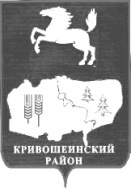 АДМИНИСТРАЦИЯ КРИВОШЕИНСКОГО РАЙОНАПОСТАНОВЛЕНИЕ01.03.2022                                                                                                                                 № 150с. КривошеиноТомской областиО внесении изменений в постановление Администрации Кривошеинского района от 22.01.2019 № 36 «О финансировании искусственного осеменения коров в личных подсобных хозяйствах и крестьянских (фермерских) хозяйствах из бюджета муниципального образования Кривошеинский район в целях реализации отдельных государственных полномочий по государственной поддержке сельскохозяйственного производства»С целью совершенствования нормативного правового актаПОСТАНОВЛЯЮ:1. Внести в приложение к постановлению Администрации Кривошеинского района от 22.01.2019 № 36 «О финансировании искусственного осеменения коров в личных подсобных хозяйствах и крестьянских (фермерских) хозяйствах из бюджета муниципального образования Кривошеинский район в целях реализации отдельных государственных полномочий по государственной поддержке сельскохозяйственного производства» (далее – Порядок) следующие изменения:1) пункт 7 Порядка изложить в новой редакции:«7. Уполномоченный орган совместно с органами муниципального финансового контроля муниципального образования Кривошеинский район Томской области осуществляет ежегодный финансовый контроль за надлежащим исполнением контрактов, соблюдением условий, предусмотренных Порядком. Контроль проводится до 1 апреля года, следующего за годом предоставления услуги по искусственному осеменению, на основании документов, предоставленных исполнителем. По результатам контрольных мероприятий составляется акт проверки, который подписывается Главой Кривошеинского района либо уполномоченным на то лицом.Исполнитель обеспечивает возможность должностным лицам органа местного самоуправления, Департамента по социально-экономическому развитию села Томской области и органов муниципального финансового контроля в любое время знакомиться с журналом учета заявок и журналом по искусственному осеменению коров и телок, а также заявками, поступившими в письменном виде, и заявлениями об оказании услуг по искусственному осеменению с приложенными к ним документами, представленными заявителями.».2.Настоящее постановление вступает в силу с даты его официального опубликования и распространяется на правоотношения, возникшие с 01.01.2022 года.3.Настоящее постановление опубликовать в газете «Районные вести» и разместить в информационно-телекоммуникационной сети "Интернет" на официальном сайте муниципального образования Кривошеинский район Томской области.4.Контроль за исполнением настоящего постановления возложить на заместителя Главы Кривошеинского района по социально- экономическим вопросам.Глава Кривошеинского района                                                                                    А.Н. КоломинАлександра Николаевна Грязнова (382 251) 2 – 11 – 41 Прокуратура, Управление финансов, Отдел социально-экономического развития села, Бухгалтерия, Экономический отдел